Конспектнепосредственно образовательной деятельности по формированию целостной картины мира в средней группе по теме: «Профессии»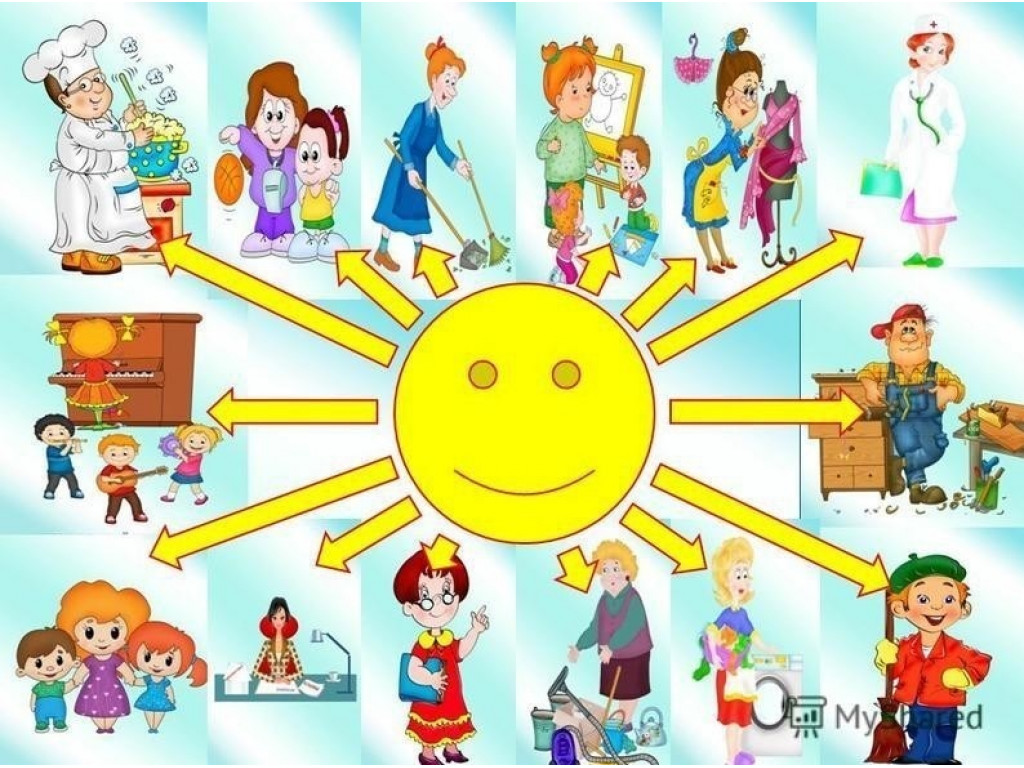 2021 - 2022 учебный годЦель: формирование знания детей о профессиях.Задачи:        Образовательные: познакомить детей с различными видами профессий, показать значение трудовой деятельности в жизни человека; уточнить, обобщить и расширить знания детей об особенностях некоторых профессий.        Развивающие: способствовать развитию связной речи, мышления, памяти, любознательности, наблюдательности, активизировать и обогащать словарь детей существительными, прилагательными, глаголами по теме занятия.      Воспитательные: создать условия для воспитания уважительного и доброго отношения к людям разных профессий; способствовать воспитанию умения работать в группе.Оборудование: картинки с изображением профессий, орудий труда, карточки с загадками, геометрические фигуры, цифры, муляжи фруктов и овощей, оборудование для нетрадиционного рисования, сундучок .Предварительная работа: - беседа о людях разных профессий; кем работают родители;  -сюжетно-ролевые игры «Парикмахерская», «Магазин», «Больница» и др.Формы работы:-дидактическая игра «Чудесный сундучок»;-дидактическая игра «Выбери правильную картинку»;-дидактическая игра «Что лишнее?»;-дидактическая игра «Найди ошибку»;-игра «Кем хочешь быть?»;-пальчиковая гимнастика «Профессии разные есть…»;-физкультминутка «Профессии».Интеграция образовательных областей: познавательное. речевое, худ.-эстетическое, физическое развитие, музыкальное развитие.Ход занятия:ПриветствиеВстанем мы в кружочек дружно,Поздороваться нам нужноГоворю тебе: «Привет!»Улыбнись скорей в ответ.Здравствуй правая рука,Здравствуй левая рука,Здравствуй друг, здравствуй друг,Здравствуй весь наш дружный круг.Начало занятияВсе расселись по местам, никому не тесно,По секрету скажу вам: "Будет интересно!”Каждый день – всегда, везде,На занятиях, в игре,Смело, четко говоримИ тихонечко сидим.Звучит музыка входит Фея:Фея: Здравствуйте ребята, сегодня мы с вами отправимся в увлекательное путешествие в «Страну профессий», для того, чтобы еще больше узнать о профессиях и лучше запомнить их названия.Приготовились, закрываем глаза. Я произношу заклинания:Если мы глаза закроемИ подсматривать не будемМы волшебный мир откроемО котором не забудем.(Звучит волшебная музыка)Фея: Вот мы и прибыли в волшебную страну. Посмотрите перед нами стоит волшебная коробка она нам поможет нам вами в путешествии. (Открывает мейджик бокс).Воспитатель: Ребята посмотрите, как интересно. Что это?. Какая фигура находится сверху? (Треугольник)Воспитать читает загадку:Кто же сделает прическуФеном, щеткой и расческойПышно локоны завьет,Челку щеткой взобьетВсе в его руках горитКто изменит внешний вид? (парикмахер)Фея: Расскажите мне чем занимается парикмахер?Дети отвечают.Фея: У него волшебная есть палочка? Если он ей взмахнет, то все исполниться?Дети нет у него есть инструменты.Восп: Ребята назовите инструменты необходимые для парикмахера.Ответы детей. Фея показывает неправильно дети поправляют.Фея спасибо вам за интересный рассказ. Я предлагаю вам подарить эскизы. новых причесок нашему парикмахеру.(Дети дорисовывают волосы на конкурах нарисованных лиц)Фея: Молодцы, справились с заданием, подходите к нашей волшебной карте.Восп: Какая фигура находить внизу? (Круг)Читаем следующие задание.Он достал мольберт и холст,
Кисточку пушистую.
Нарисует крепкий мост
Через речку быструю.
Нарисует город наш,
В небе серый дождик.
Этот городской пейзаж
Рисовал…Воспитатель: Правильно и мы с Феей приглашаем пройти к нему в гости. Фея: Ребята расскажите мне что такое профессия художник?(Дети рассказывают и показывают инструменты, называя их).Воспитатель: Умнички, а теперь я предлагаю вам стать художниками. Вы согласны? Давайте повторим все цвета какие мы с вами знаем.Фея: Молодцы. А теперь я вам покажу волшебство.Эй, вода водица белая как инейСтань-ка ты водица не белою, а синей.Эй вода водица друг ты наш студёныйСтань-ка ты водица не белой, а зеленой.Эй вода водица друг ты наш прекрасный Стань-ка ты водица не белою, а красной.Восп: Спасибо тебе фея за волшебство. Нам нужно двигаться дальше.Восп: Посмотрите какая фигура находится справа (прямоугольник)Что за задание нам приготовил наш прямоугольник, давай прочитаем.Кто халат белый надел, Градусник поставил, Всем пилюли пить велел, И рецепт оставил? (доктор)Фея: проходим в наш уголок «Неболейка»Воспитатель: Давайте расскажем феи о профессии врач. Какие инструменты и для чего необходимы доктору.Воспитатель: что нам поможет не заболеть?(Витамины, мыть руки и т. д.)Правильно зарядка.(Проводиться физминутка)Физкультминутка «Профессии». Мы в профессии играли (ходьба на месте) В миг мы лётчиками стали! (прямые руки в стороны) В самолёте полетали – (покружиться вокруг себя) И шофёрами вдруг стали! ( ходьба на месте) Руль теперь в руках у нас (руки перед собой, «держим руль») Быстро едем, просто класс! (бег вокруг себя с рулем) А теперь на стройке мы (ходьба на месте) Кладём ровно кирпичи. (руки перед собой согнуты в локтях) Раз- кирпич и два, и три – (поднимаем руки вверх) Строим дом мы, посмотри! (соединить прямые руки над головой) Вот закончена игра,     Путешествовать пора. Воспитатель:Какая следующая фигура нас зовет в путешествие? (Овал) Читаем задание:Мы заходим в магазин. Человек там есть один, Нам подскажет, что купить, Сколько нужно заплатить. Кто же этот молодец? Ну, конечно,..
Фея: Проходим в наш магазин.Воспитатель: Рассказывайте, что такое продавец.Что необходимо для работы?А нам с вами что нужно, чтобы что-то купить?Фея: У нашего продавца случилась неприятность. Два ящика упали и фрукты смешались с овощами. Давайте ей поможем и разберем по корзинам.Фея: Молодцы двигаемся дальше.Восп.: Какая фигура у нас осталась? Где она находится (в середине, квадрат)Читаем, что же он нам приготовил?Учит вежливости насПочитает вслух рассказНе учитель, не писательЭто наша …Воспитатель: Ребята я приглашаю вас пройти со мной.Фея: Расскажите, что делает воспитатель?Воспитатель: сейчас мы с ребятами покажем, чему мы научились.(Счет до пяти по порядку и обратный счет, деление слов на слоги, длинные и короткие слова)(Парикмахер, врач, художник, сад, продавец, мяч).Фея: Нам пора возвращаться в детский сад. Садимся, закрываем глаза. Снова мы глаза закроемИ подсматривать не будемВ детский садик мы вернемсяМир волшебный не забудем.Воспитатель: Вот мы с вами в группе. Давайте повторим еще раз нашей милой Феи чем мы с вами занимались в путешествии. А что вам больше всего понравилось?Фея: Я так много узнала с вашей помощью и дарю вам сладости. Мне пора возвращаться домой. До свидания. 